Mr. Atul Anandrao Kalyankar                                                   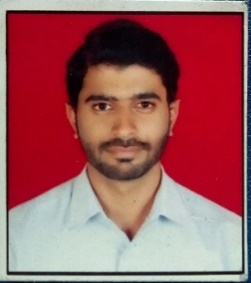  Mobile No.: +917030314748     E-mail: atulkalyankar05@gmail.com    CAREER OBJECTIVETo succeed in an environment of growth and excellence and earn a job which provides me with job satisfaction, self-development and help me achieve personal as well as organizational goals.”BASIC ACADEMIC CREDENTIALSTECHNICAL SKILL5-S Kaizen (3M) Problem Solving Statistical Quality Control7 QC tools O.E.EMicrosoft Office Word, Microsoft Office Excel, Microsoft Office PowerPoint. MS-CIT.CO - CURRICULAR ACTIVITYI have attended the national & international conference held at Delhi in 2014 And got second prize.I attended Agro & Food Processing Industry Conference 2017 (EXPO)Participation in (HACCP & ISO-22000 Certification Programme Organized by Foodisys (2017). My own published paper (Effect on Healthy Diet for Improvement of Public Heath) (PHN-03) in 5th International Conference on Advance in Food technology & Health Sciences(ICFTHS-2014) I have attended Advanced Trends In Agriculture & Food Engineering(ATAFE-2017)I have participated in college gathering.Experience: Experience : In Plant Training Done at Pravin Masalewale (Suhana): - Hadapsar Unit, Pune Duration   :  3 Months (January 2018 to March 2018) Area           :  Spice and Spice Product Production Pravin Masalewale (Suhana) : Hadapsar Unit & Shirwal ( Export unit ), Pune    Trainee Supervisor Duration      : 1 year (April 2018 to March 2019) Area            :   Spice and Spice Product Production Role            :  Monitoring production of spice products.	           Conducting daily audit to check wastage levels of PM & RM                        Review RM / PM availability on daily basis                        Share monthly performance report with Factory In-chargeI have done Operational Excellence Programme at National Agriculture and Food Analysis and Research Institute (NAFARI), Pune, Maharashtra. 2 years of experience  in The Nutcrcker co. company as Production & quality control Executive , Unit no.9 building no 1 Shree Sidhhivinayak industrial premises dhumal nagar , waliv vasai (east) -401208 Maharashtra AREA OF WORKPlanning, organizing and executing daily operations.Supervising Production Process.training & Managing Labor Workforce.Collecting samples & sending for QC labs.Checking RM Stock on Daily, Weakly &  Monthly basis.Notify senior management of significant quality challenges that may impact the product and brand image.Verification of incoming raw material.Verification of Plant and personal Hygiene.Verification of Physical appearance from initial to final product.Set check points for maintaining overall quality during manufacturing process.Frame SOP for all the production activities.Maintain Hygiene in the production area.PERSONAL DETAILSFather’s Name			: -   Anandrao Govindrao Deshmukh Permanent Address		: -   Govind Colony Taroda (b.k) ‘Anand niwas Nanded                                                               Nanded. Pin-431605 (M.S)Date of Birth    			: -   30th November 1992                          Language Knowledge              :-   Marathi, Hindi & English , kannada ,Telugu                                                       Marital Status 			: -   marriedNationality/Religion		: -   Indian DECLARATION I do hereby declare that the above information is true to the best of my knowledge.Place: Nanded, Maharashtra. India				                                                                                                 Atul Anandrao                                                                                                   KalyankarQualificationBoard/UniversityYearPercentageS.S.C(Pratibha Niketan high school nanded(M.S)200850.30%H.S.C.201065.33%B.Tech Food TechnologyV.N.M.K.V University Parbhani(Div. Aurangabad)MIT College of Food Technology, Aurangabad.(M.S)20187.1 % CGPA